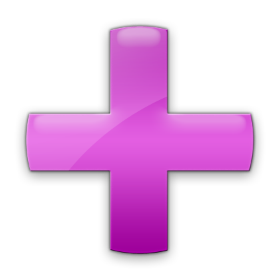 		Add 		Addition		Altogether		Later		Total	Combined		Higher thanSum		IncreaseAnother		Longer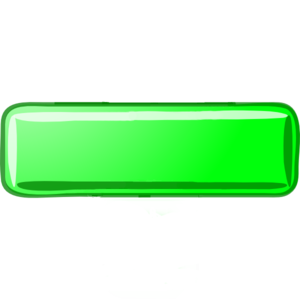 Subtract			EarlyGives away		Less thanHow many more		LeftDifference			SoldRemainder			Not shadedNarrower			How much changeTimes 			Each has Multiplication		Every Multiply			Product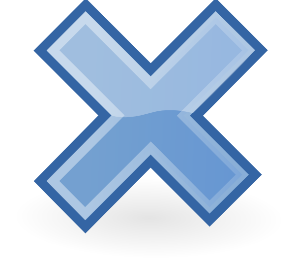 					EachDivide 				RemainderDivision				Share equallyHalf						Equal parts How many can you fill?	 How many can you buy?How many do you need?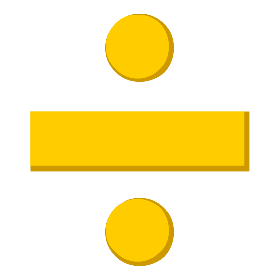 How much is one?